Instrukcja stanowiskowaSAP GUIOpracowanie:Historia zmian Spis treściSpis treści	31.	Wstęp	41.1	Cel instrukcji	42	Rozpoczęcie pracy z systemem SAP	52.1	Dodanie nowego połączenia	52.2	Meldowanie do systemu	72.2.1	Ćwiczenie nr 1	112.3	Nawigacja w systemie	122.3.1	Elementy ekranu	122.3.2	Komunikaty systemowe	142.3.2.1	Ćwiczenie nr 2	172.3.3	Ustawienia wstępne	182.3.4	Katalog Ulubione	192.3.4.1	Ćwiczenie nr 3	222.3.4.2	Ćwiczenie nr 4	232.3.5	Wywoływanie transakcji	232.3.5.1	Ćwiczenie nr 5	272.3.5.2	Ćwiczenie nr 6	282.3.5.3	Ćwiczenie nr 7.	282.3.6	Rodzaje pól w systemie	292.4	Nawigacja w raportach	302.4.1	Uzupełnianie ekranu selekcji raportu pozycji pojedynczych	312.4.2	Wyświetlenie raportu pozycji pojedynczych	332.4.3	Nawigacja w raporcie pozycji pojedynczych	362.5	Wymeldowanie się z systemu	382.5.1	Ćwiczenie nr 8	402.6	Opis podstawowych elementów interfejsu SAP	40WstępCel instrukcjiCelem instrukcji jest przedstawienie podstawowych zasad pracy z systemem SAP, umożliwiających przyszłym użytkownikom swobodne i efektywne korzystanie z aplikacji. Instrukcja opisuje sposoby nawigacji w systemie oraz wyjaśnia kluczowe elementy interfejsu SAP. Rozpoczęcie pracy z systemem SAPDodanie nowego połączeniaPo instalacji aplikacji SAP GUI należy uruchomić ikonę SAP Logon.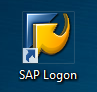 Następnie z menu kontekstowego Połączenia wybieramy → Dodawanie nowego wpisu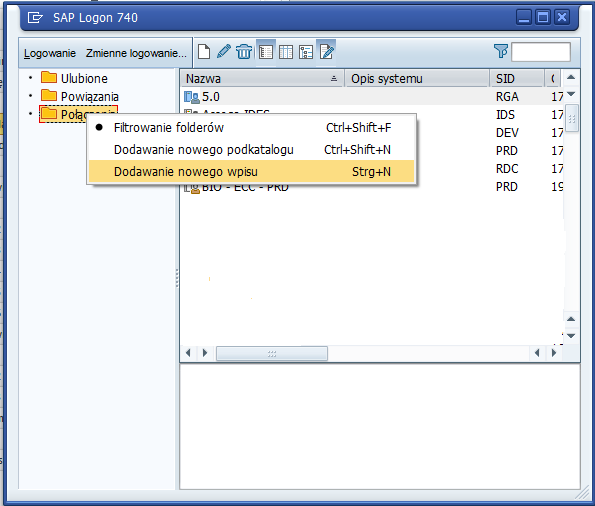 W kolejnym oknie wybieramy przycisk Kontynuacja.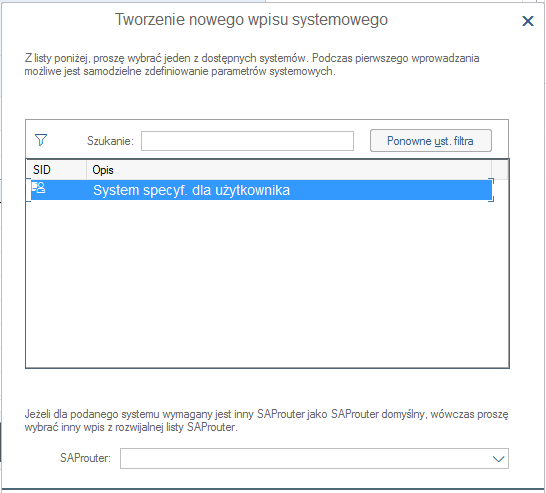 Otrzymamy okno, na którym zależy uzupełnić parametry połączenia z systemem, jak na przykładzie poniżej: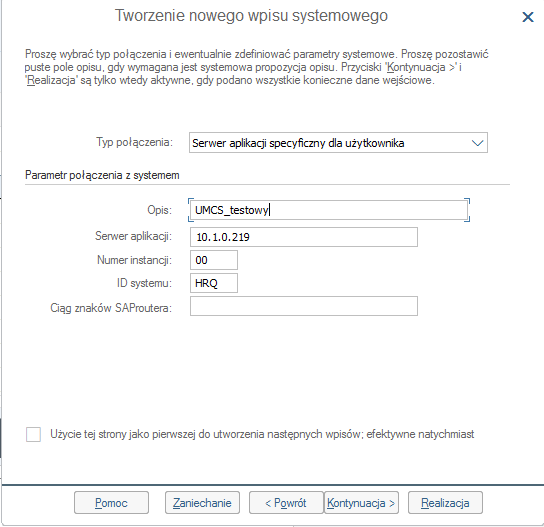 W celu zapisania nowego wpisu należy wybrać przycisk .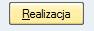 Po dodaniu połączenia dwukrotnym kliknięciem na nazwie połączenia inicjujemy połączenie.Meldowanie do systemu W celu zalogowania się do systemu SAP, należy najpierw wybrać serwer logowania, następnie podać nazwę użytkownika oraz hasło. Czasami należy wskazać  mandant (dotyczy to w głównej mierze systemów testowych).Po zalogowaniu pojawi się okno aplikacji i wyświetli się ekran SAP Easy Access (ekran szybkiego dostępu). Z poziomu tego ekranu można się dostać do aplikacji i jej bazy danych.Wybór serwera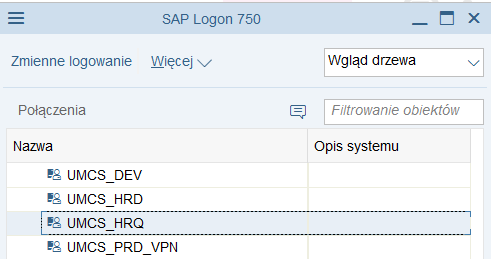 Logowanie na wybrany mandant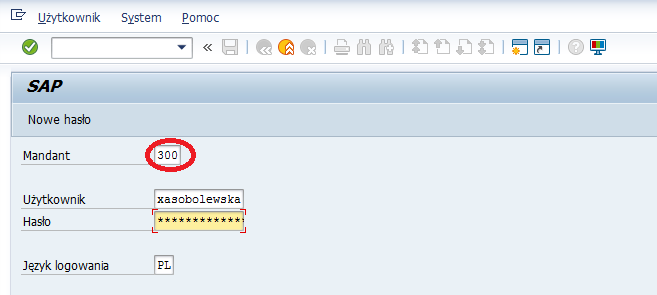 Mandantjest to najwyższy w hierarchii systemu SAP ERP obiekt organizacyjny, oznaczający wyodrębniony do konkretnego celu obszar bazy danych (np. obszar testowy, szkoleniowy, produktywny). Każdy mandant jest identyfikowany trzycyfrowym kodem.Ze względów bezpieczeństwa, podczas meldowania się do systemu należy podać hasło. Przy pierwszym logowaniu system poprosi nas o zmianę hasła. 
Wprowadzone hasło nie jest wyświetlane (każdy znak wchodzący w skład hasła zastępowany jest gwiazdką).Przy drugim i każdym kolejnym meldowaniu się na tego samego użytkownika pojawia się komunikat, proponujący użytkownikowi jedną z trzech możliwości: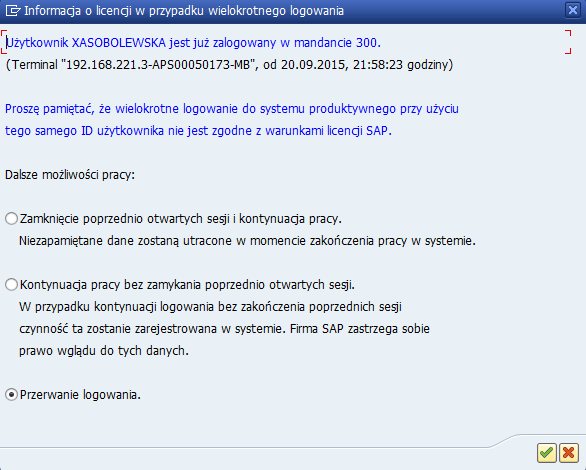 Uruchomienie SAP Easy Access (ekranu szybkiego dostępu)Wygląd otrzymanego ekranu zależy od przypisanej do użytkownika roli w systemie SAP. Standardowe menu SAP: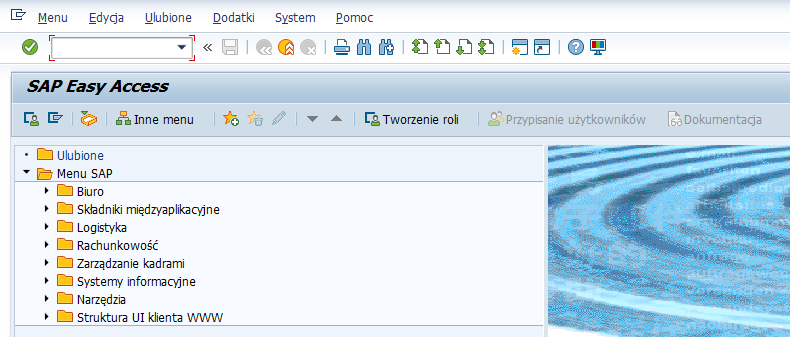 Przykładowe menu użytkownika odpowiedzialnego za rozrachunki z dostawcami: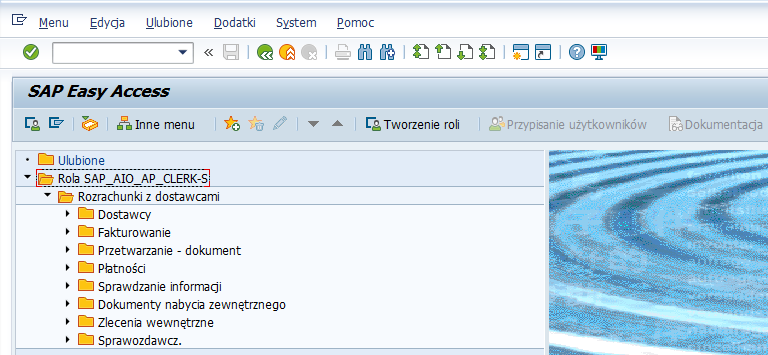 Ćwiczenie nr 1Proszę zameldować się do systemu wprowadzając odpowiedni mandant, nazwę użytkownika oraz hasło. Przy pierwszym meldowaniu pojawi się okno, w którym należy wpisać nowe hasło i je potwierdzić.Proszę zapisać swoje ustawienia:Mandant: ...................Użytkownik: .........................Hasło: ........................Nawigacja w systemieElementy ekranu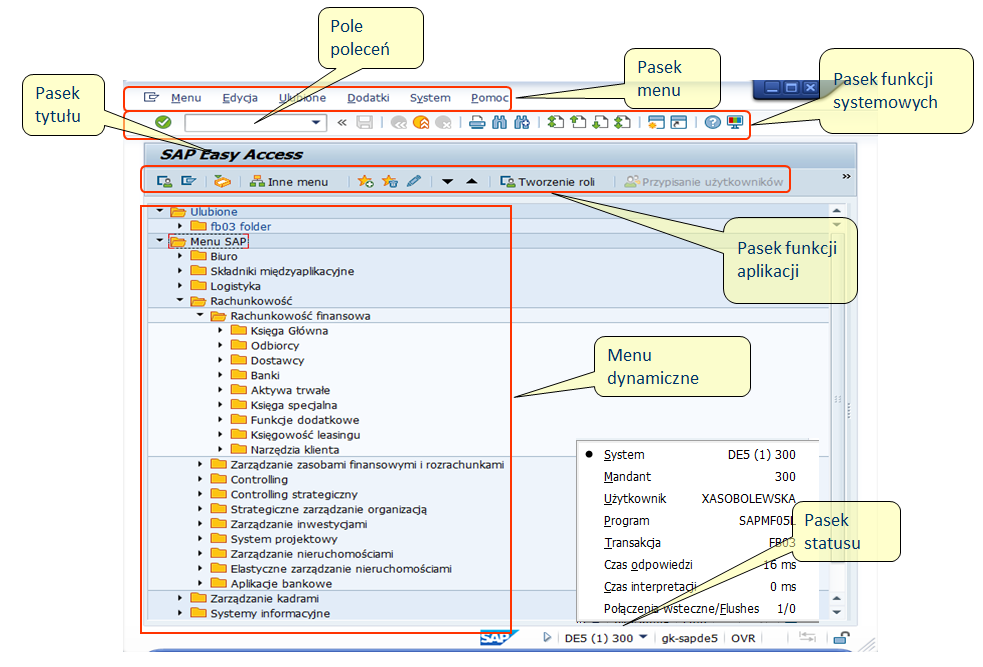 Menu dynamiczne - stanowi standardowy ekran początkowy systemu. Nawigacja w systemie odbywa się za pomocą struktury drzewa, którą można dostosować do indywidualnych potrzeb użytkownika. W strukturze drzewa znajdują się pogrupowane w folderach odpowiadających procesom biznesowym funkcje/aplikacje. Każda funkcja systemowa ma przypisany kod transakcji.Pole poleceń – w polu poleceń możliwe jest dokonanie wyboru aplikacji bezpośrednio poprzez wprowadzenie kodu transakcji.  Kod transakcji aplikacji można znaleźć w drzewie menu . Pasek menu – widoczne menu zależne są od aplikacji, w której użytkownik właśnie pracuje (zawsze obecne są opcje systemowe i opcje pomocy). Każda opcja menu posiada menu podrzędne. Pasek funkcji aplikacji zawiera skróty do najczęściej używanych narzędzi.Pasek funkcji systemowych – ikony umieszczone na pasku funkcji systemowych wyświetlane są na każdym ekranie systemu ERP. Ikony, które nie mają zastosowania dla danego ekranu aplikacji, są dezaktywowane. Jeżeli użytkownik ustawi kursor na ikonie, po chwili pojawi się małe pole z nazwą lub opisem odpowiedniej ikony. 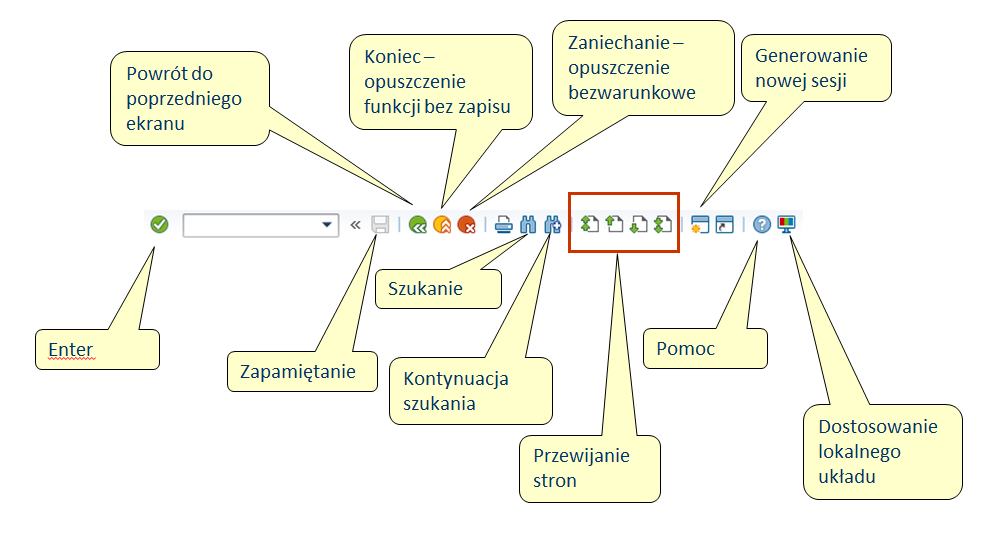 Pasek tytułu – pasek tytułu wyświetla nazwę funkcji, którą może wykonać użytkownik.Pasek statusu – wyświetla informacje dotyczące bieżącego statusu systemowego oraz komunikaty informacyjne, ostrzeżenia i błędy. Każdy użytkownik może wybrać informacje, które mają być wyświetlone w dolnej, prawej części paska statusu. Mogą to być informacje o systemie, mandancie, użytkowniku, uruchamianym programie lub uruchamianej transakcji. Strzałka po lewej stronie tej informacji pozwala na ukrycie/wyświetlenie omawianego elementu.Obok paska statusu znajduje się przełącznik trybu edycji – INS – wstawianie, OVR – nadpisywanie. Wystarczy kliknąć przyciskiem myszy, aby zmienić tryb edycji.INS - Tryb wstawiania. W trybie tym nowo wprowadzone znaki są umieszczane między znakami poprzednio wprowadzonymi, w miejscu wskazanym pozycją kursora. OVR - Tryb nadpisywania (overwrite). Polega na zastępowaniu znaku wskazanego przez kursor znakiem nowo wprowadzanym. Na poniższym przykładzie włączony jest tryb nadpisywania.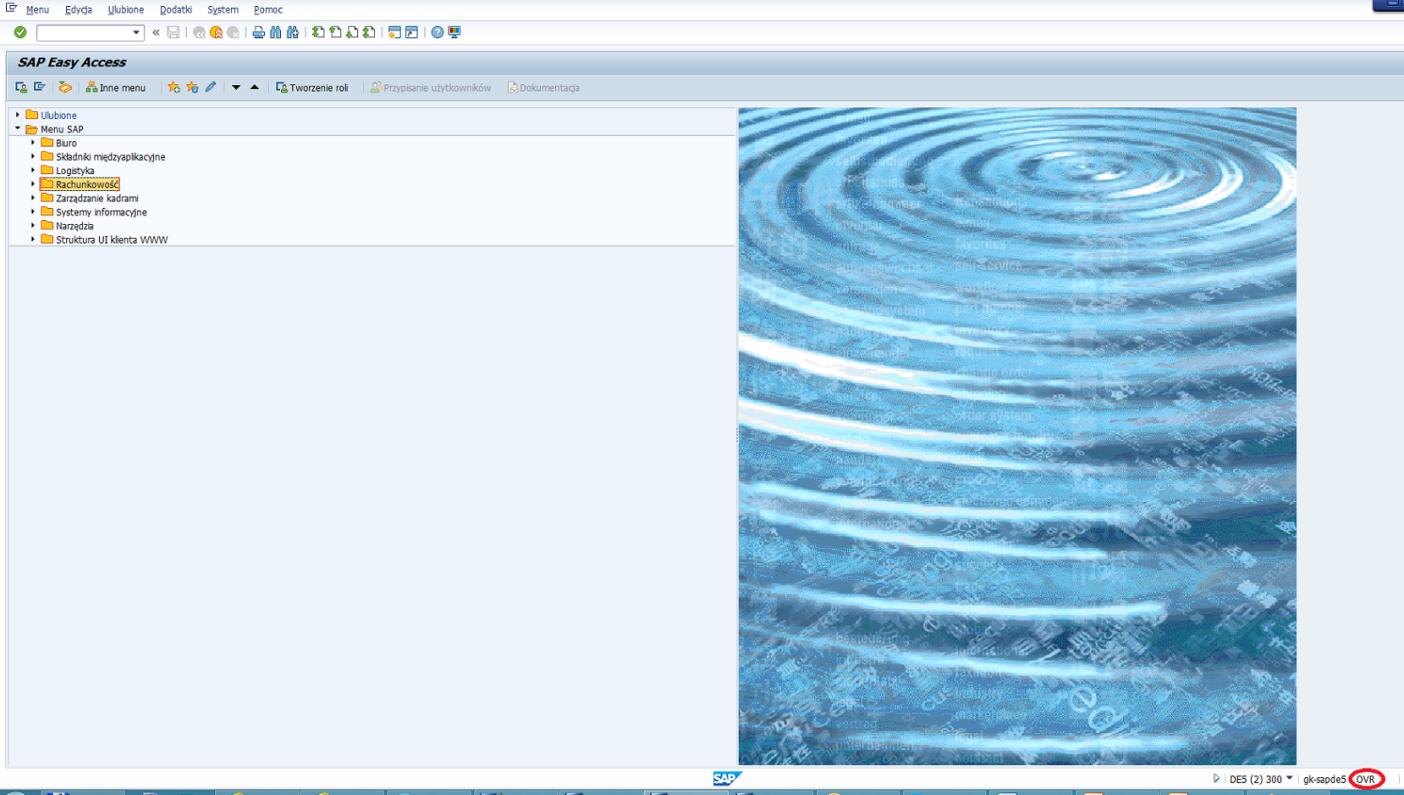 Komunikaty systemowe W aplikacji SAP występują trzy rodzaje komunikatów systemowych: komunikat oznaczony kolorem zielonym np.: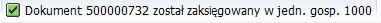 Jest to komunikat informacyjny. Po zaakceptowaniu go  klawiszem ENTER można kontynuować pracę.komunikat oznaczony kolorem żółtym np.: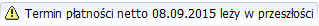 należy go traktować informacyjnie. Komunikat ten jest ostrzeżeniem i po zaakceptowaniu go  klawiszem ENTER można kontynuować pracę.komunikat oznaczony kolorem czerwonym np.: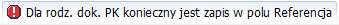 komunikat uniemożliwia przejście do dalszych czynności przed uzupełnieniem/poprawą błędu.  Domyślnie komunikaty systemowe wyświetlane są na pasku statusu tj. w lewym dolnym rogu ekranu. 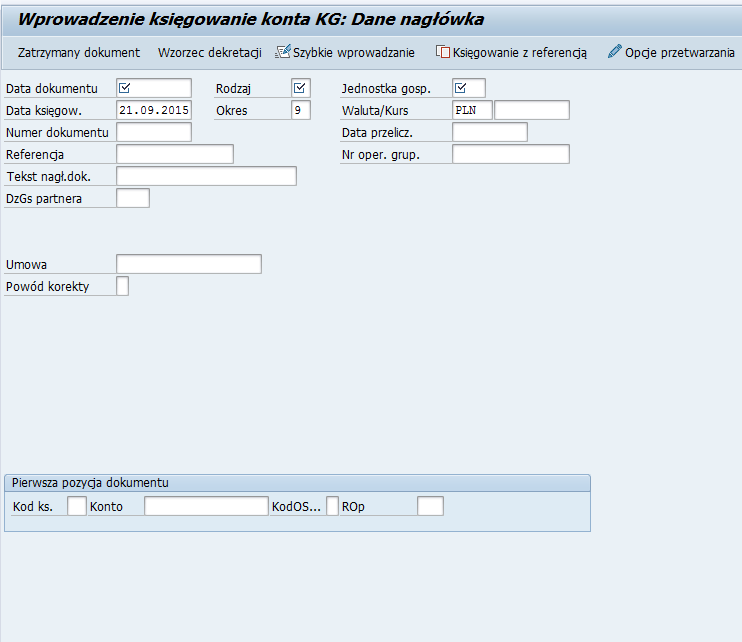 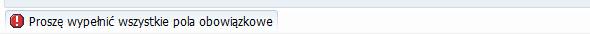 Aby zmienić sposób wyświetlania komunikatów, tak aby pojawiały się na środku ekranu, można skorzystać ze znajdującej się na pasku funkcji systemowych ikony , a następnie wybrać polecenie Opcje. 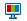 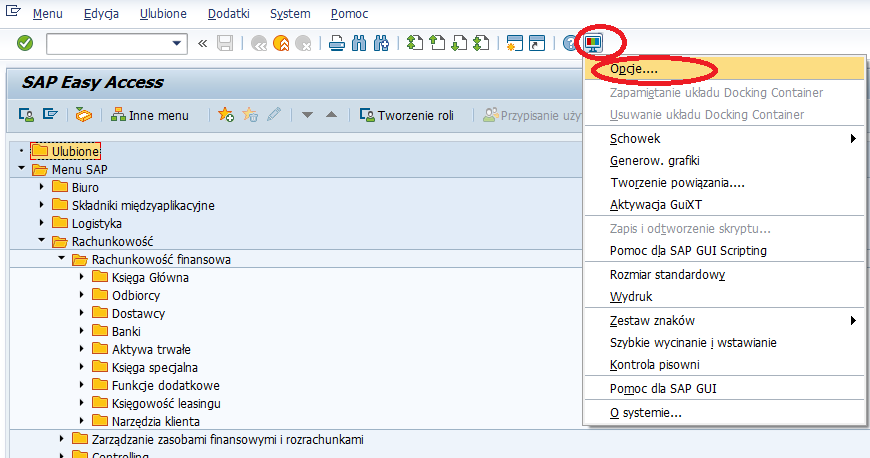 W nowo wyświetlonym oknie w katalogu Wygląd interakcji, w podkatalogu Zawiadomienia, należy zaznaczyć opcje:Wyświetlanie komunikatów pomyślnego wykonania w oknie dialogowym Wyświetlanie ostrzeżeń w oknie dialogowymWyświetlanie komunikatów o błędzie w oknie dialogowym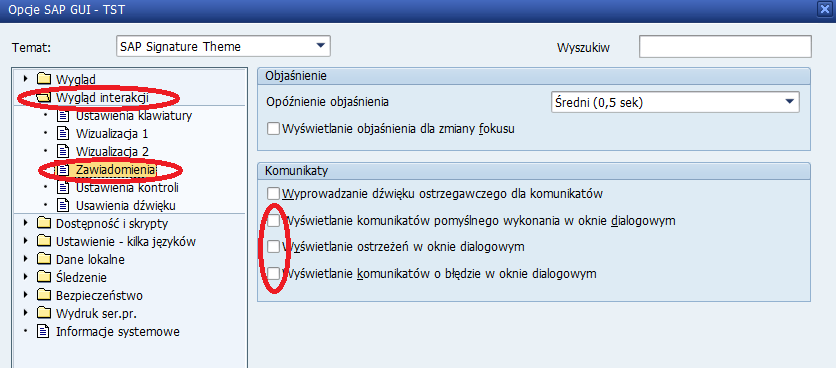 Wówczas oprócz informacji na dole ekranu, otrzymamy dodatkowy komunikat w oknie dialogowym.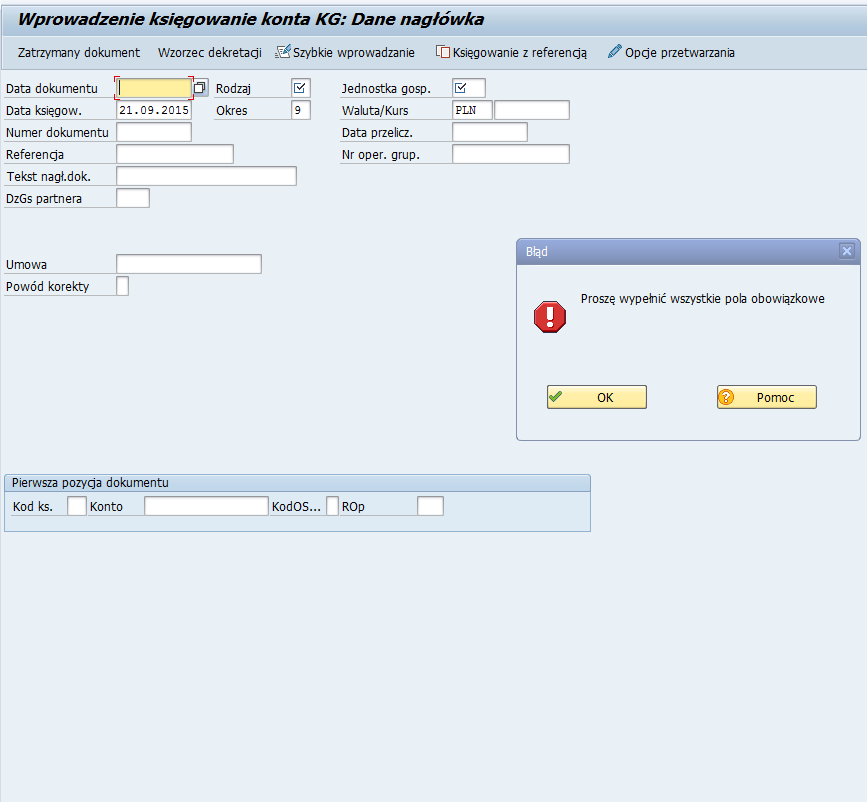 Ćwiczenie nr 2Zmień sposób wyświetlania komunikatów tak, aby pojawiały się w oddzielnym oknie na środku ekranu.Zweryfikuj wprowadzoną zmianę uruchamiając transakcję FV60 i bez uzupełniania jakichkolwiek danych wciśnij przycisk ENTER.Ustawienia wstępneNawigacja w systemie odbywa się za pomocą struktury drzewa.Możliwe jest ustawienie wyświetlania kodów transakcji w drzewie menu. W tym celu należy z paska menu Dodatki wybrać polecenie Ustawienia.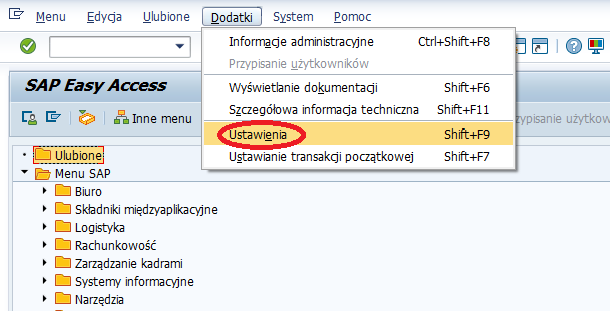 Następnie na kolejnym ekranie należy zaznaczyć opcję Wyświetlanie nazw technicznych.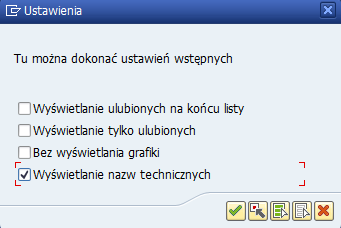 Po wybraniu powyższej opcji w drzewie menu obok nazw, wyświetlane będą kody transakcji.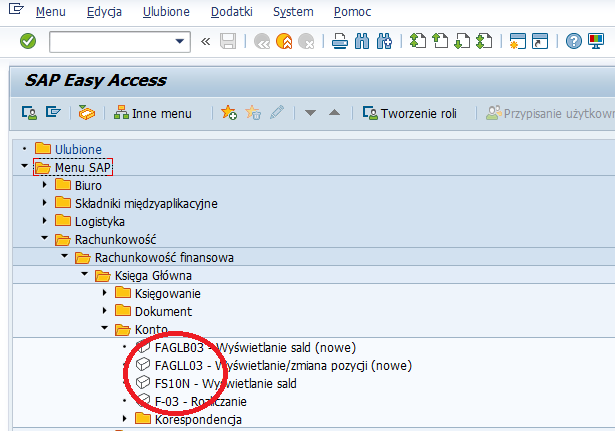 Katalog UlubioneKażdy użytkownik systemu może samodzielnie utworzyć listę ULUBIONYCH, najczęściej używanych przez siebie transakcji, raportów, plików i adresów WWW.W przypadku, gdy chcemy dołączyć wybraną transakcję do folderu Ulubione, to możemy to zrobić poprzez:wybranie z paska menu Ulubione -  Dodawanie.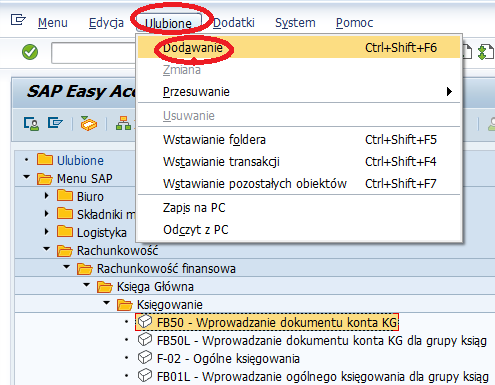 wybranie z paska aplikacji ikonkę  .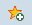 Lista pozostałych dostępnych funkcji do zarządzania katalogiem ULUBIONE.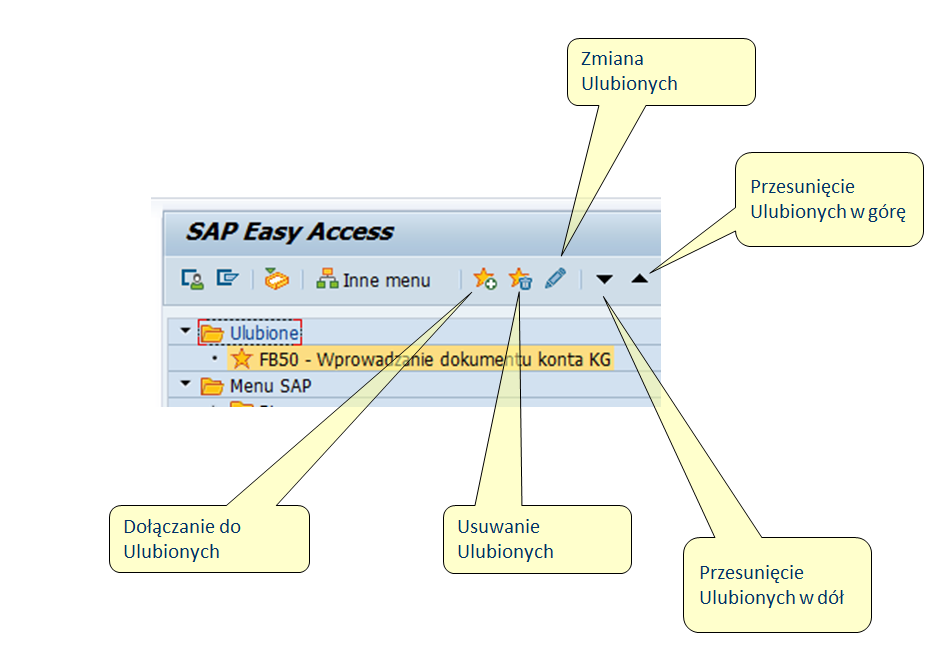 przeciągnięcie myszą wybranej transakcji do katalogu Ulubione.W przypadku, gdy chcemy dołączyć do folderu Ulubione konkretny kod transakcji lub inny obiekt typu: adres WWW lub plik z dysku, to możemy to zrobić poprzez:wybranie z paska menu Ulubione – Wstawianie transakcji lub Wstawianie pozostałych obiektów.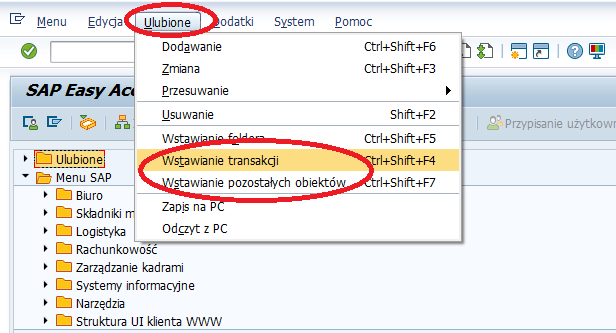 z poziomu katalogu ULUBIONE korzystając z poleceń dostępnych w menu kontekstowym.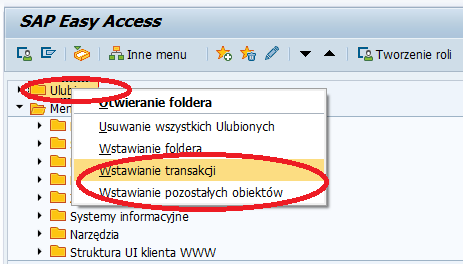 Ćwiczenie nr 3 Proszę podświetlić poniższą transakcję  w drzewie menu.Proszę dołączyć transakcję do menu  ULUBIONE. Rachunkowość  -> Rachunkowość finansowa  -> Księga Główna -> Konto ->  FAGLL03 - Wyświetlanie/zmiana pozycji (nowe)  i za pomocą myszy przesunąć do drzewa ulubionych, bądź z menu górnego wybrać opcję Ulubione – dodawanie.Ćwiczenie nr 4Dołącz nowy folder do folderu Ulubione o nazwie Księgowanie i przenieś tam poniższe transakcje:FB50, F-02, FB70, F-22, FB60, F-43Wywoływanie transakcjiDo każdej funkcji w systemie przypisany jest kod transakcji. Z jego pomocą można wywołać żądaną funkcję z każdego ekranu SAP ERP.Transakcję możemy uruchomić na kilka sposobów:wprowadzając jej nazwę techniczną w pole poleceń i wciśnięcie klawisza ENTER.Np. w celu wyświetlenia danych podstawowych ODBIORCY należy w polu poleceń wprowadzić kod transakcji FD03.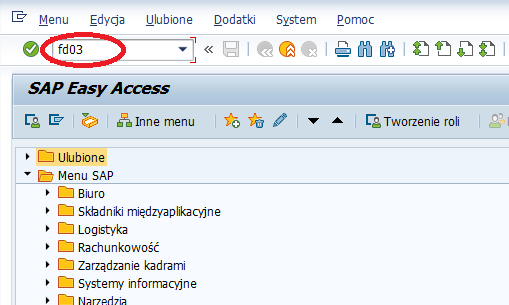 dwukrotnie klikając jej nazwę w menu dynamicznym.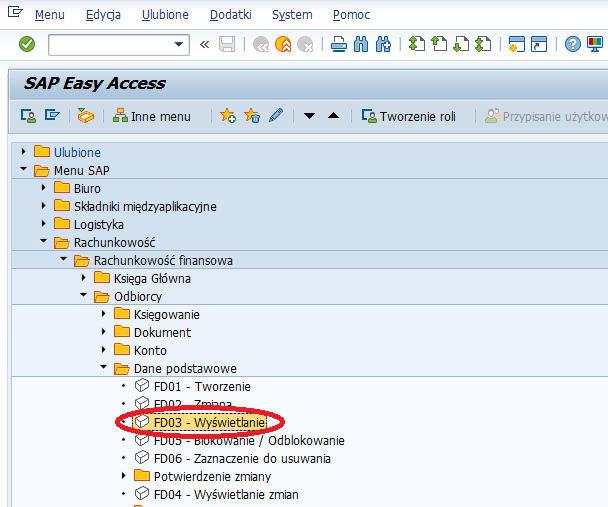 zaznaczając transakcję w menu dynamicznym i wybranie plecenia Wykonanie w menu Edycja.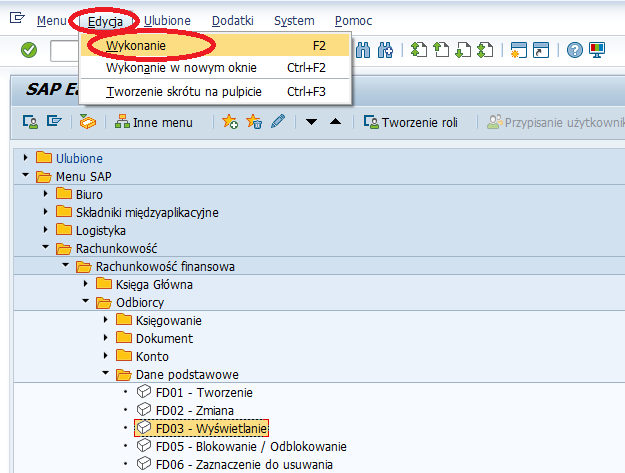 zaznaczając transakcję w menu dynamicznym i skorzystanie z polecenia Wykonanie w menu kontekstowym.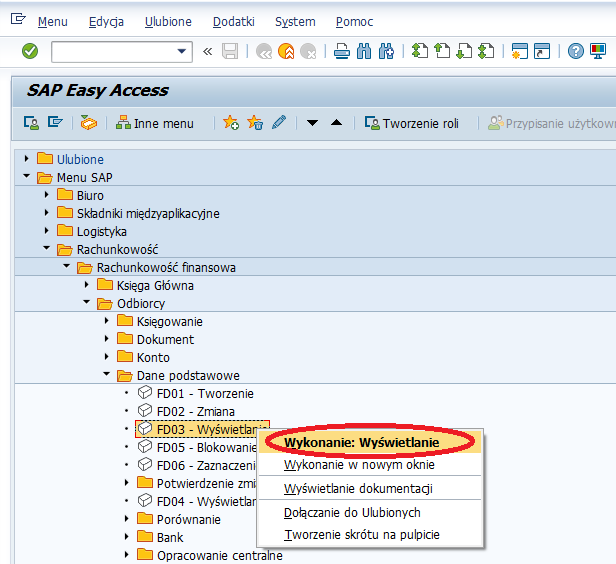 Będąc w danej transakcji aktualny kod transakcji można ustalić za pomocą informacji na pasku statusu.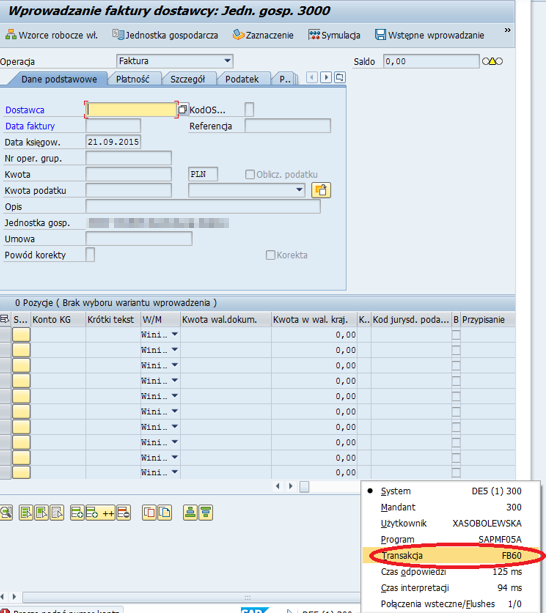 Ćwiczenie nr 5Proszę wyszukać za pomocą ikonki  w drzewie menu dynamicznego transakcje: FBL1N, FBL5N.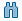 Ćwiczenie nr 6Proszę przy pomocy paska menu Dodatki skorzystać z funkcji ustawiania wyświetlania nazw technicznych, a następnie z pozycji menu przejść po ścieżce: odnaleźć i wpisać poniżej nazwę transakcji.Transakcja:........................Następnie proszę zwinąć menu SAP i w oknie Pole poleceń wpisać kod transakcji, zatwierdzając przyciskiem ENTER.Ćwiczenie nr 7. Proszę otworzyć kilka sesji (i podać jaką maksymalną liczbę sesji można otworzyć równolegle) a następnie je zamknąć. (otwiera  kolejną sesję,   zamyka sesję).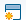 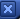 Rodzaje pól w systemie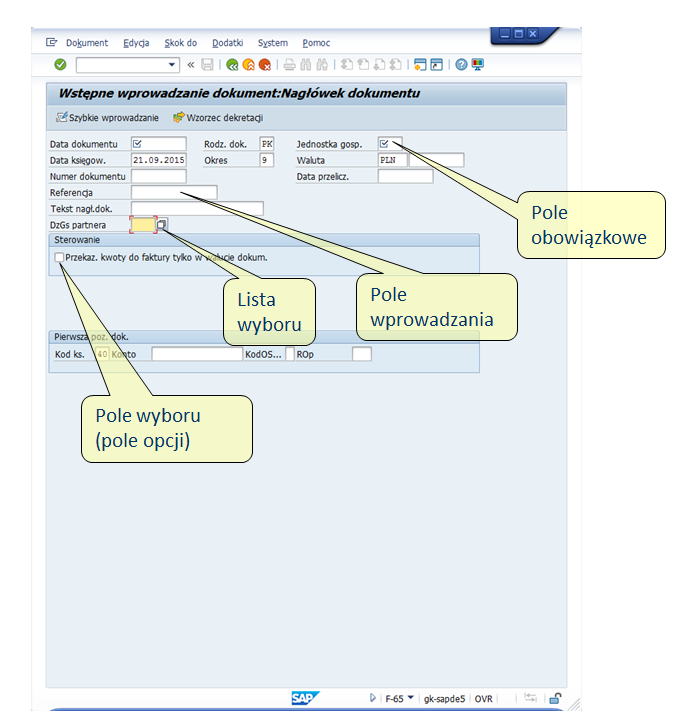 Za pomocą przycisku, uruchomionego w polu wprowadzania:	F1- użytkownik otrzymuje wyjaśnienia dotyczące pól, menu, funkcji 			i komunikatów.	F4- użytkownik może uzyskać informację o możliwych wartościach 			wprowadzania. Jeżeli pole oznaczone jest symbolem  to oznacza, że pole jest obowiązkowe i należy je uzupełnić dozwoloną wartością. Listę dostępnych wartości można otrzymać korzystając z przycisku  lub klawisza F4.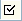 Dla pól typu data pod przyciskiem  dostępny jest kalendarz.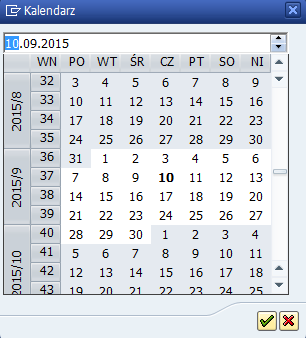 Nawigacja w raportachW oparciu o przykładową transakcję (FBL1N) przedstawiony zostanie sposób uzupełniania ekranu selekcji dla raportu pozycji pojedynczych. Opisane zostaną warianty wyświetlania raportu, a także dostępne dla raportu funkcje typu: sortowanie, filtrowanie i sumowanie.  W celu uruchomienia raportu należy skorzystać z następującej ścieżki dostępowej  lub bezpośrednio w pole poleceń wprowadzić kod FBL1N i zatwierdzić klawiszem ENTER.Uzupełnianie ekranu selekcji raportu pozycji pojedynczychPo uruchomieniu transakcji pojawi się poniższy ekran: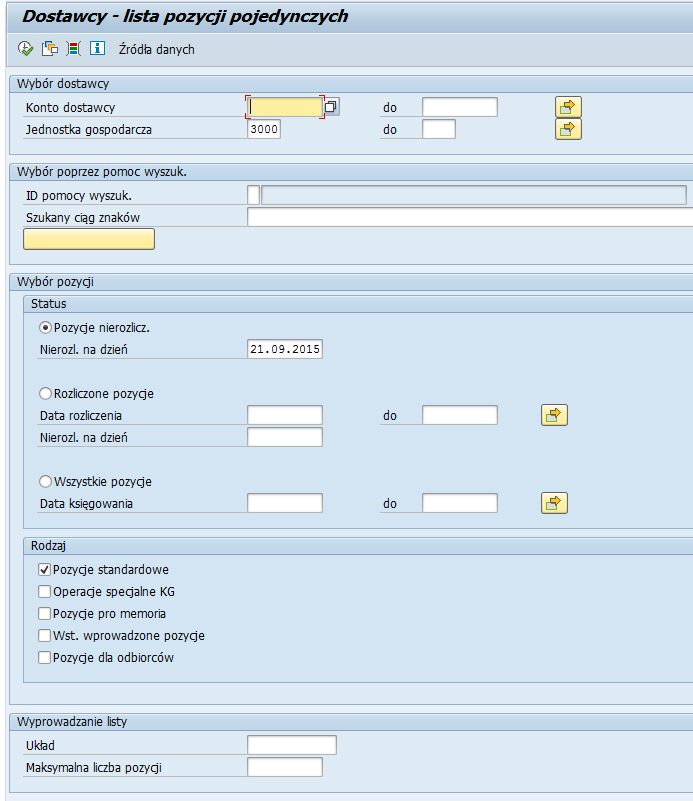 Na którym wprowadzamy: konto dostawcy, jednostkę gospodarczą oraz wybieramy status pozycji. Przy wyborze dostawcy za pomocą przycisku  lub klawisza F4 możemy skorzystać z pomocy wyszukiwania i wyboru kontrahenta z listy rozwijalnej.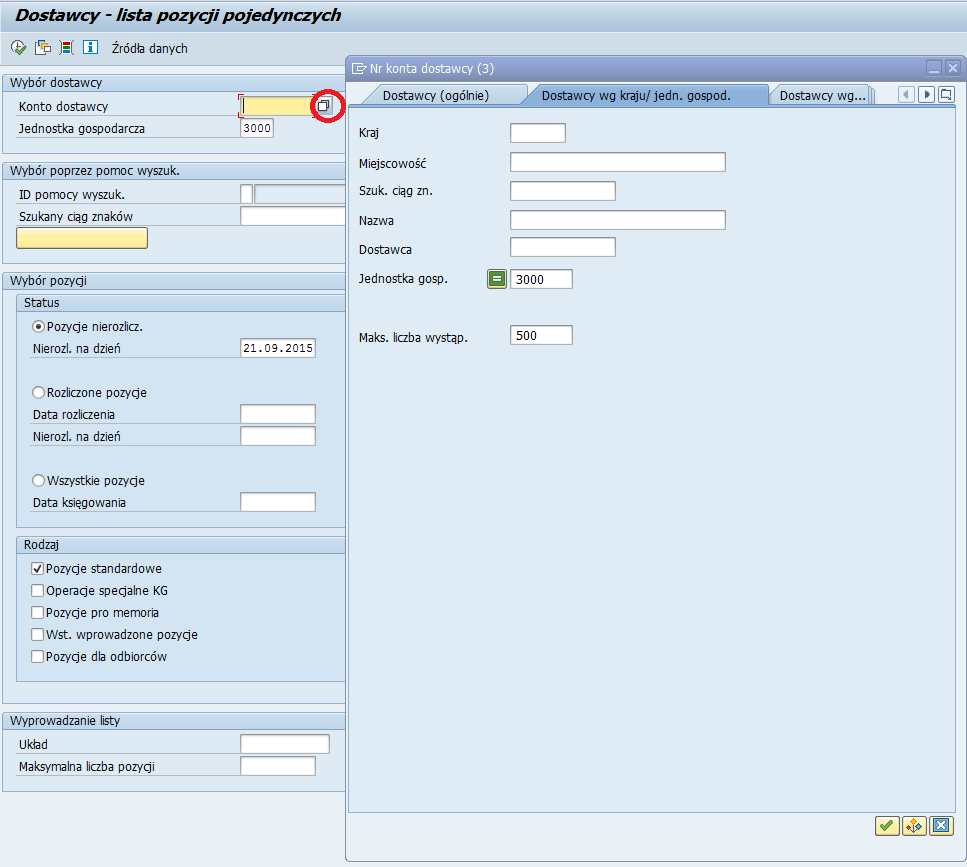 Możliwe jest również ograniczenie listy wynikowej dokumentów poprzez podanie dodatkowych warunków selekcji.Przy pomocy  OGRANICZENIA DYNAMICZNE, możemy skorzystać z dodatkowych kryteriów.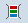 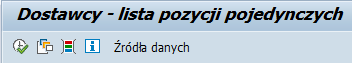 Po wybraniu tej ikony pojawią nam się dwa dodatkowe okna.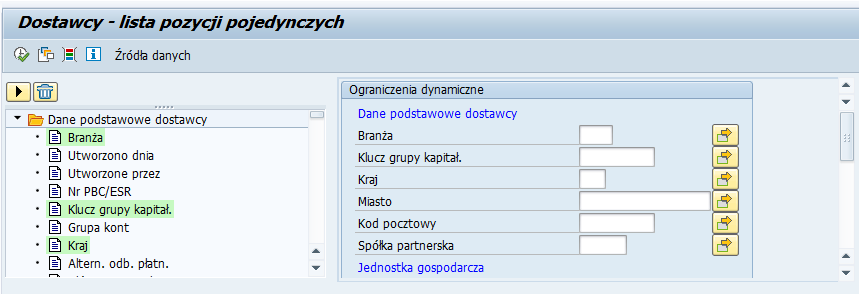 Po lewej stronie mamy listę dostępnych kryteriów (aby z nich skorzystać należy kliknąć na nich dwa razy, będą wtedy zaznaczone na zielono).  Po prawej stronie mamy listę kryteriów, z których możemy skorzystać.Po wprowadzeniu wszystkich koniecznych danych należy kliknąć na ikonę WYKONANIE .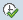 Wyświetlenie raportu pozycji pojedynczychPo uruchomieniu raportu pojawi się lista, która w zależności od wybranych opcji na ekranie selekcji wyświetli listę zaksięgowanych dokumentów.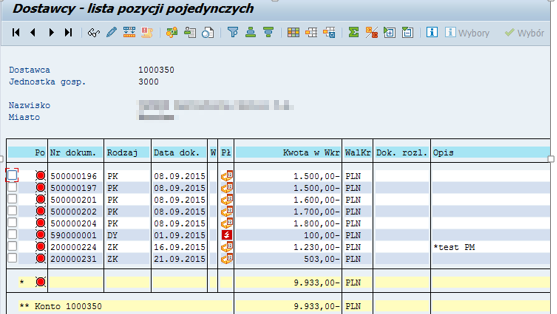 Możliwa jest również zmiana formatu wyświetlania. Aby to zrobić należy nacisnąć przycisk . Pojawi się nowe okno zawierające listę kolumn aktualnie wyświetlanych oraz dodatkowe pola ukryte, które mogą być dodane do raportu.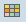 Po lewej widzimy pola używane w prezentacji danych, po prawej pola ukryte. Przeniesienie pomiędzy oknami następuje po zaznaczeniu interesującego nas pola z jednej kolumny do drugiej i przeniesieniu go przy pomocy  lub .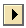 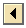 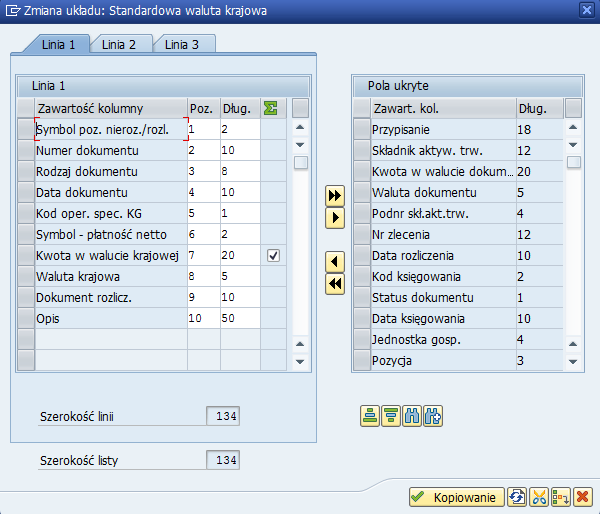 Zmiany potwierdzamy przy pomocy przycisku .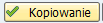 Przygotowany układ można zapisać , nadając mu nazwę, opisując znaczenie oraz wybierając czy ma on być widoczny dla wszystkich użytkowników czy tylko dla autora. Nazwa formatu widocznego dla wszystkich użytkowników musi zaczynać się od znaku ‘/’. Jeśli chcemy, aby format był widoczny tylko dla jego autora, należy zaznaczyć opcję ‘Specyf. dla użytk.’. 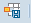 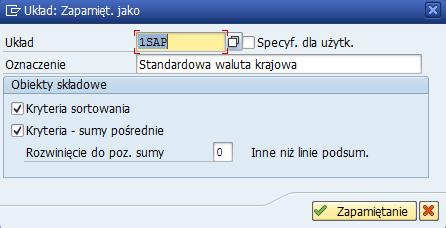 Z zapisanych układów możemy korzystać przy pomocy .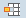 Nawigacja w raporcie pozycji pojedynczychNa ekranie z listą dokumentów użytkownik ma możliwość włączenia legendy w celu weryfikacji statusu każdej z pozycji:Poprzez USTAWIENIA -> Legenda Wł./Wył. -> Ikony, możemy dodać legendę ikon przy pozycjach.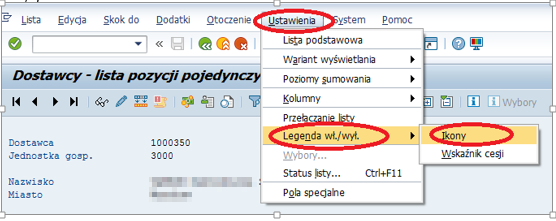 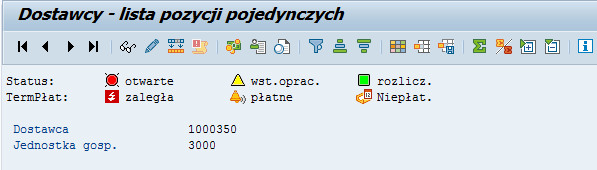 W ramach tego raportu, możemy również edytować jego wygląd przy pomocy listwy z narzędziami.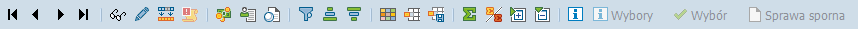 Lista ALV pozwala na zastosowanie filtrów , sumowania  i sortowania  na wyświetlonych już danych. Funkcje te pozwalają na jeszcze większe ograniczenie danych i ustawienie ich w wymaganym porządku. 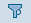 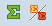 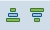 Raporty możemy eksportować do pliku np. Excel korzystając z paska menu: SYSTEM -> LISTA -> ZAPAMIĘTANIE -> PLIK LOKALNY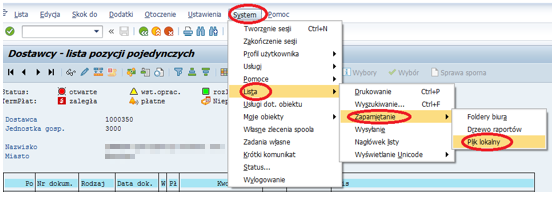 LISTA -> EKSPORT -> ARKUSZ KALKULACYJNY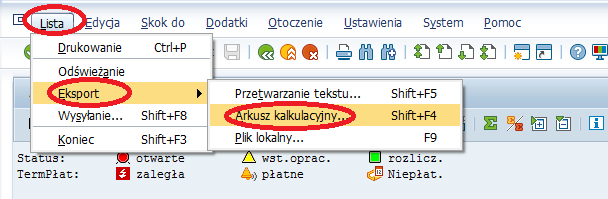 Wymeldowanie się z systemu Wymeldować się z systemu SAP możemy na kilka sposobów.Jeżeli uruchomiona jest jedna sesja (jedno okno aplikacji), w celu odmeldowania się z systemu wybieramy przycisk  znajdujący się w prawym górnym rogu paska menu.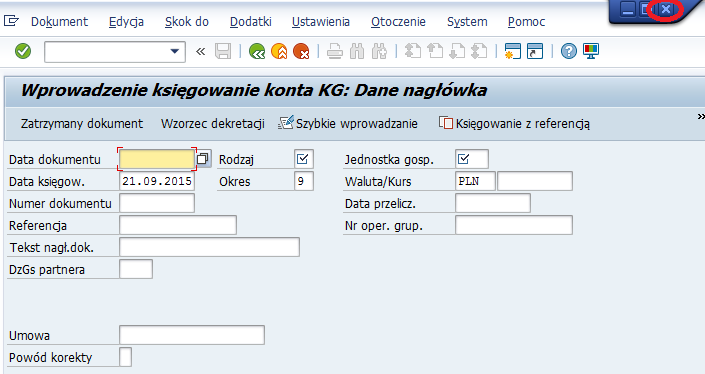 Pojawi się ekran Wymeldowanie i użytkownik zostaje poproszony o potwierdzenie tej czynności.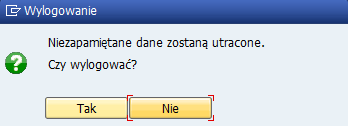 Jeżeli uruchomionych jest kilka sesji:z menu System wybieramy polecenie Wylogowanie.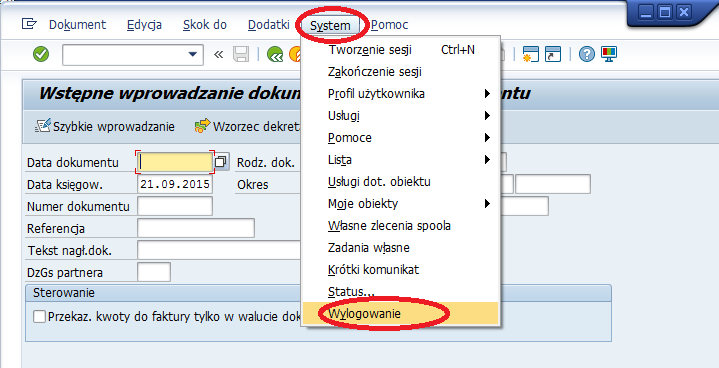 Pojawi się ekran Wymeldowanie i użytkownik zostaje poproszony o potwierdzenie tej czynności.lub wprowadzamy komendę /nex w polu poleceń.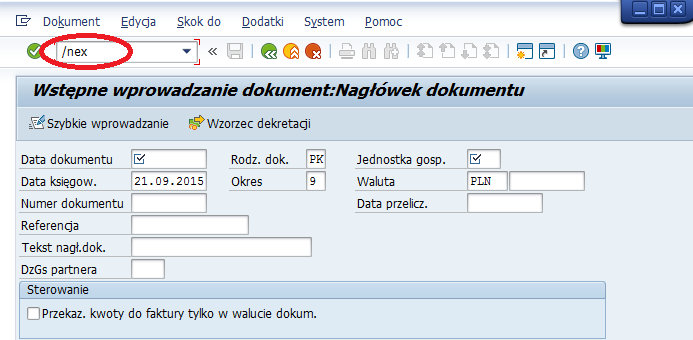 Uwaga: przy wyborze tego sposobu wymeldowania, system zostanie zamknięty bez żadnego ostrzeżenia. Wszystkie niezapisane zmiany zostaną utracone.Ćwiczenie nr 8Proszę wymeldować się z systemu jednym z trzech możliwych sposobów. Proszę ponownie zameldować się do systemu wypełniając pola: mandant, użytkownika, oraz wpisując nowe hasło sprawdzając tym samym nowe ustawienia. Opis podstawowych elementów interfejsu SAP	ENTER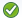 	Zamykanie pola poleceń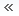 	Otwieranie pola poleceń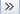 	Ukrywanie paska statusu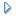 	Odkrywanie paska statusu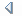 	Zapisz/Księguj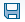 	Jeden ekran w tył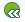 	Jeden poziom w tył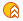 	Wyjście (bez zapisu)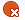 	Drukuj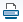 	Szukaj	Kontynuuj wyszukiwanie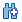 	Idź do pierwszej strony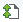 	Idź do poprzedniej strony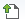 	Idź do następnej strony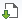 	Idź do ostatniej strony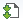 	Utwórz nową sesję	Stwórz skrót na pulpicie (umożliwia szybszy dostęp do wybranej transakcji) 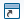 	Pomoc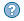 	Dostosowanie lokalnego układu (ustawienia SAP GUI)	Wykonanie (uruchomienie transakcji)	Stwórz nowy rekord/wpis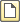 	Zmień rekord/wpis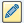 	Wyświetlanie/Zmiana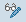 	Przeglądaj rekord/wpis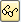 	Wyświetlanie szczegółów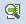 	Kopiuj rekord/wpis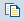 	Usuń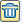 	Przegląd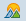 	Następny rekord/wpis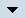 	Poprzedni rekord/wpis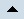 Nazwa Obszaru BiznesowegoNazwa Projektu:Nr Projektu (lub oznaczenie - symbol) Data sporządzenia dokumentuWersja dokumentu1.0Imię i nazwiskoFunkcja w zespolePodpisAleksandra SobolewskaKonsultant FIKontrola zmian dokumentuKontrola zmian dokumentuKontrola zmian dokumentuKontrola zmian dokumentuDataWersjaAutorOpis wprowadzonych zmian03.09.20151.0Aleksandra SobolewskaTworzenie dokumentuŚcieżka dostępuRachunkowość – Rachunkowość finansowa – Dostawcy – Dane podstawowe – TworzenieKod transakcjiŚcieżka dostępuRachunkowość - Rachunkowość finansowa – Dostawcy – Konto - Wyświetlanie/ Zmiana pozycji Kod transakcjiFBL1N